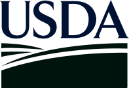 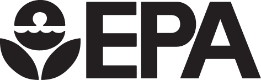 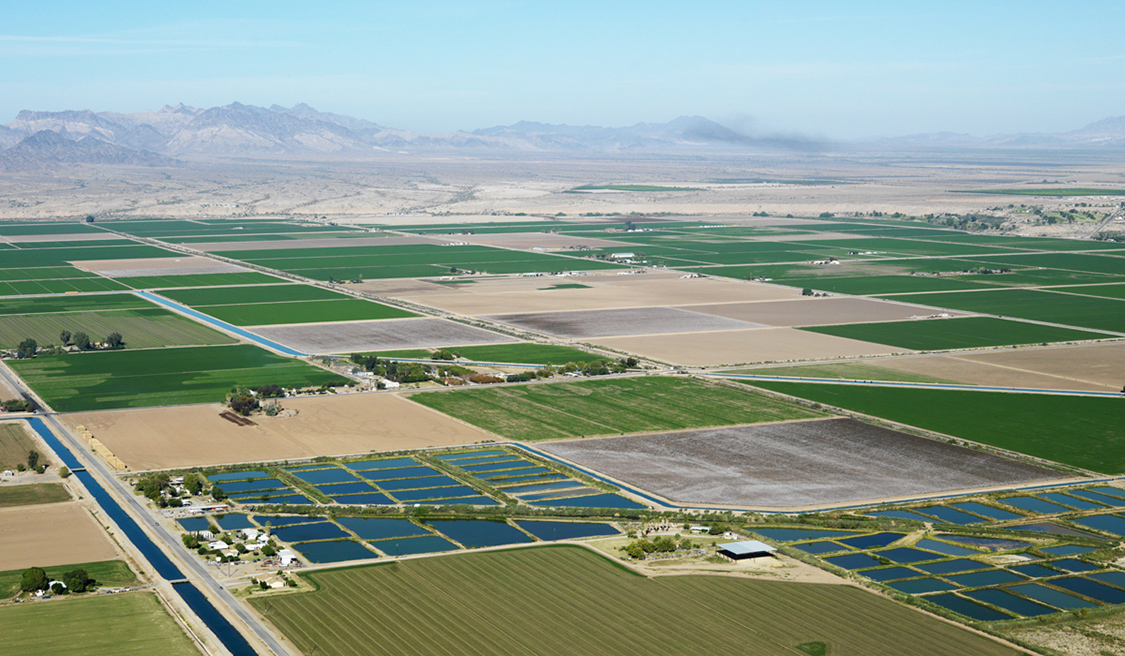 [Workshop date]RURAL AND SMALL SYSTEMS SUSTAINABLE UTILITY MANAGEMENT WORKSHOP This workshop will help utilities address a full range of challenges and move toward sustainable management of their operations and infrastructure.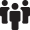 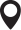 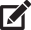 How to deliver increasingly efficient, and higher quality servicesHow to improve long-term sustainability and increase resiliencyHow to use the Small Systems Guidebook to Effective Utility Management to make improvements at your systemUtilities will learn how to make improvements in the ten key management areas, at a pace consistent with their most pressing challenges. Resources Covered at the Workshop 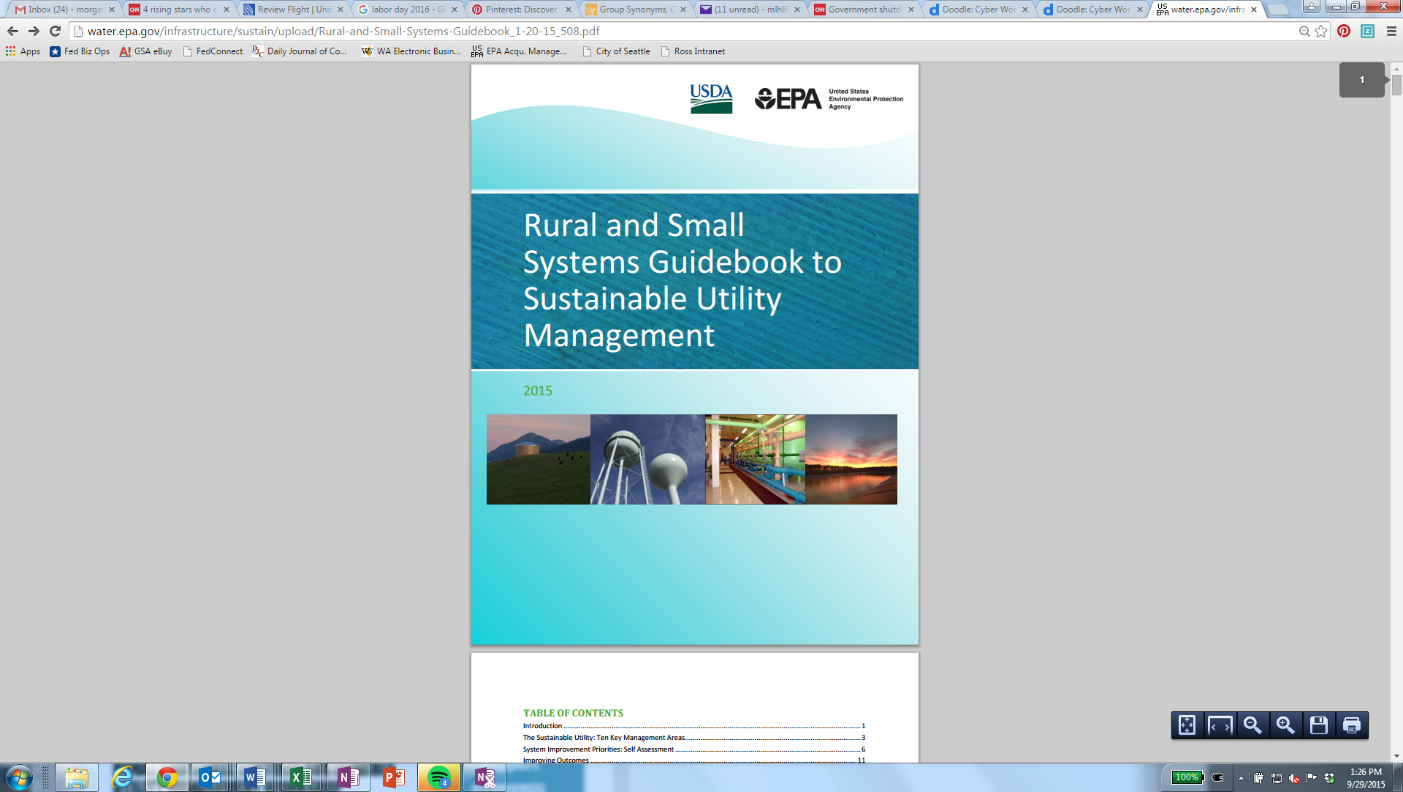 The Environmental Protection Agency (EPA) and United States Department of Agriculture (USDA) have worked with utilities, water associations, and technical assistance providers to create materials that help utilities address challenges and capture improvement opportunities.  These materials include the Rural and Small Systems Guidebook to Sustainable Utility Management and the Workshop in a Box. You can find these resources on USDA and EPA’s websites, and you can access them through your local technical assistance providers.http://water.epa.gov/infrastructure/sustain/watereum.cfmhttp://www.rd.usda.gov/programs-services/services/sustainable-management-tools